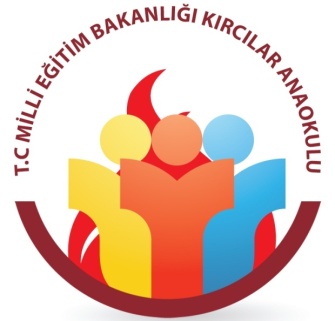 KIRCILAR ANAOKULU ÇOCUK KULÜBÜ (TAM GÜN)  ZAMAN ÇİZELGESİ07.45 GİRİŞ07.45-08.35 SERBEST ZAMAN ETKİNLİĞİ08.35-09.25 OYUN ETKİNLİĞİ/FEN DOĞA ETKİNLİĞİ09.25-10.00 TOPLANMA- TEMİZLİK-KAHVALTI10.00-10.50 OKUMA YAZMAYA HAZIRLIK ETKİNLİĞİ10.50-11.40 TÜRKÇE DİL ETKİNLİĞİ-DRAMA ETKİNLİĞİ11.40-12.30 MÜZİK ETKİNLİĞİ12.30- 13.00 ÖĞLE YEMEĞİ13.00-14.00 AKIL ZEKA OYUNLARI- DİNLENME14.00-14.40 SATRANÇ                    İNGİLİZCE                    DEĞERLER EĞİTİMİ                    DRAMA15.00-15.30 İKİNDİ KAHVALTISI15.30-17.30 ROBOTİK KODLAMA                    AKIL ZEKA OYUNLARI                    MÜZİK- RİTİM ÇALIŞMALARI17.30 ÖĞRENCİLERİN AİLELERİNE TESLİM EDİLMESİNOT: Sınıf Öğretmenleri öğrencilerinin ilgi ve motivasyonunu dikkate alarak etkinlik saatlerinde sıralama değişikliği yapabilirler.KIRCILAR ANAOKULU İKİLİ EĞİTİM (YARIM GÜN)  ZAMAN ÇİZELGESİSABAH GRUPLARI07.45 GİRİŞ07.45-08.35 SERBEST ZAMAN ETKİNLİĞİ08.35-09.25 OYUN ETKİNLİĞİ/FEN DOĞA ETKİNLİĞİ09.25-10.00 TOPLANMA- TEMİZLİK-KAHVALTI10.00-10.50 OKUMA YAZMAYA HAZIRLIK ETKİNLİĞİ10.50-11.40 TÜRKÇE DİL ETKİNLİĞİ-DRAMA ETKİNLİĞİ11.40-12.30 MÜZİK ETKİNLİĞİ12.30 ÇIKIŞ12.30- 12.45 SINIFLARIN TEMİZLİĞİ/HAVALANDIRILMASINOT: Sınıf Öğretmenleri öğrencilerinin ilgi ve motivasyonunu dikkate alarak etkinlik saatlerinde sıralama değişikliği yapabilirler.KIRCILAR ANAOKULU İKİLİ EĞİTİM (YARIM GÜN)  ZAMAN ÇİZELGESİÖĞLE GRUPLARI12.45-13.35 SERBEST ZAMAN ETKİNLİĞİ13.35-14.25 OYUN ETKİNLİĞİ/FEN DOĞA ETKİNLİĞİ14.25-15.00 TOPLANMA-TEMİZLİK KAHVALTI15.00-15.50 OKUMA YAZMAYA HAZIRLIK ETKİNLİĞİ15.50-16.40 TÜRKÇE DİL ETKİNLİĞİ-DRAMA ETKİNLİĞİ16.40-17.30 MÜZİK ETKİNLİĞİ17.30 ÇIKIŞNOT: Sınıf Öğretmenleri öğrencilerinin ilgi ve motivasyonunu dikkate alarak etkinlik saatlerinde sıralama değişikliği yapabilirler.